BEEKMAN & QUEEN CITY AVENUE STRATEGIC DEVELOPMENT GUIDEBOOKRecommendations FeedbackWhat are your thoughts on the “Change the Rules” recommendations?Zoning Reform, Encourage Historic Preservation in Key Areas, Utilize Neighborhood Enhancement Program________________________________________________________________________________________________________________________________________________________________________________________________________________________What are your thoughts on the “Re-Activate Real Estate” recommendations?Reposition Historic Buildings for the Future, Develop and Maintain a Community Led Inventory of Vacant Buildings, 21st Century Industry________________________________________________________________________________________________________________________________________________________________________________________________________________________What are your thoughts on the “Build a Brand” recommendations?Promote Every Thing Every Place, Utilize Equitable Development Rubric, Economic Opportunity for Existing Residents________________________________________________________________________________________________________________________________________________________________________________________________________________________What are your thoughts on the “Change the Rules” recommendations?Build Streets for People, Expand Bike Infrastructure, Promote Pedestrian Connections, Leverage Reinventing Metro________________________________________________________________________________________________________________________________________________________________________________________________________________________What are your thoughts on the identified nodes and gateways?Northern Gateway, Center of the Fairmounts, South Gateway, Queen City Ave Between Rankin & Merton, Beekman Opposite Neyer________________________________________________________________________________________________________________________________________________________________________________________________________________________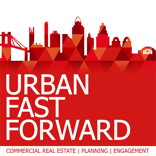 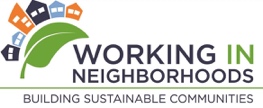      Place a dot on the map where you think each activation strategy would best work.      Community Garden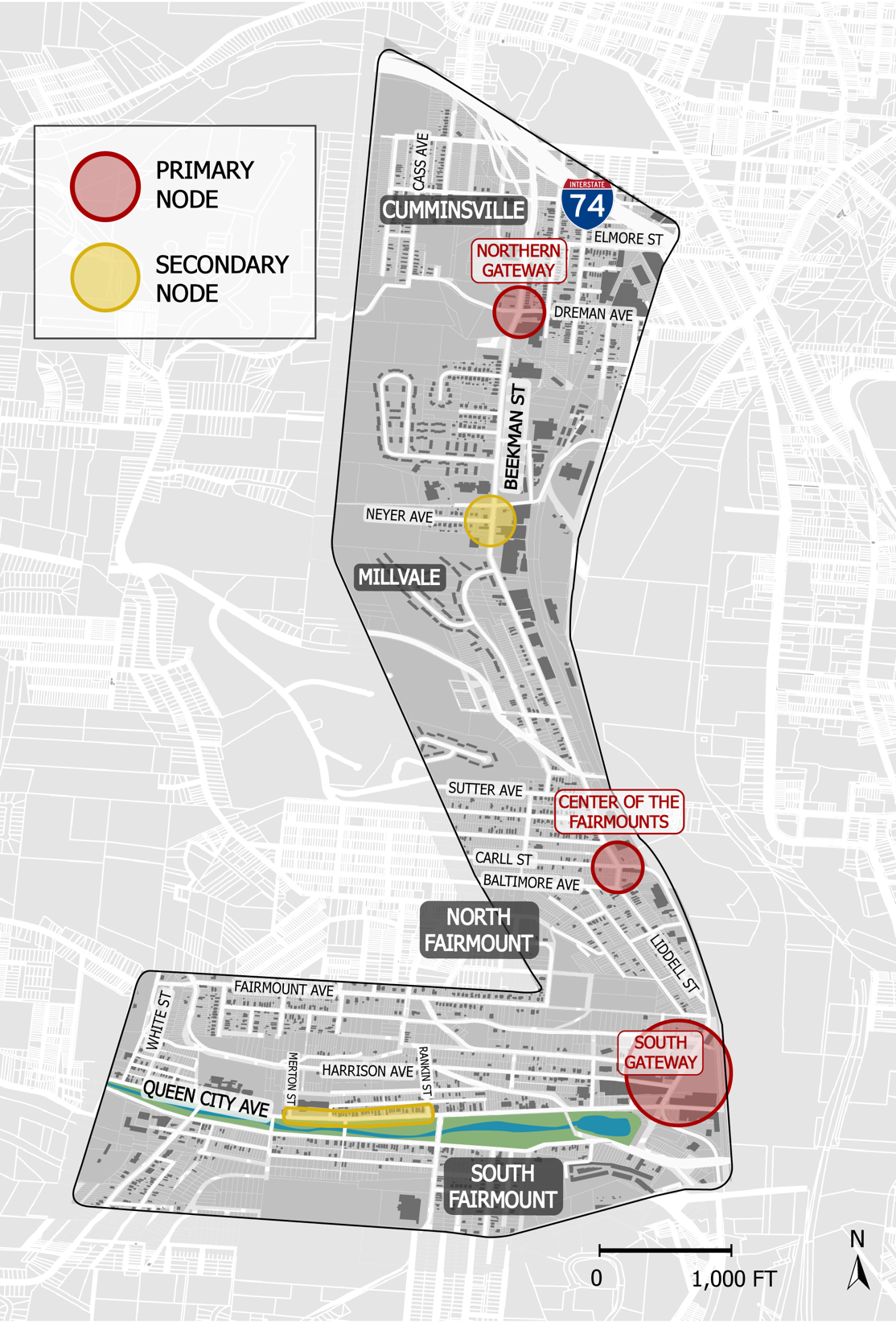       Green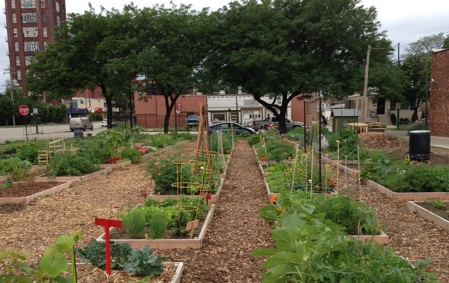           Mobile Food Fest       Pink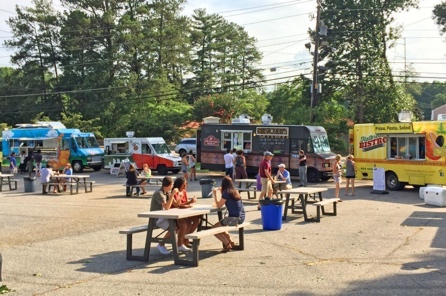              Street Painting       Orange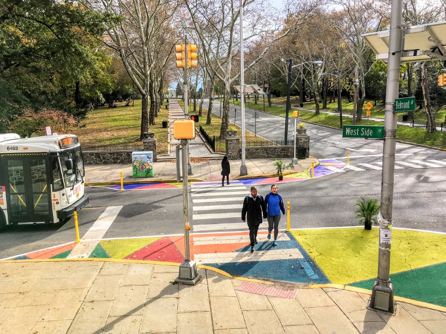            Pocket Park        Yellow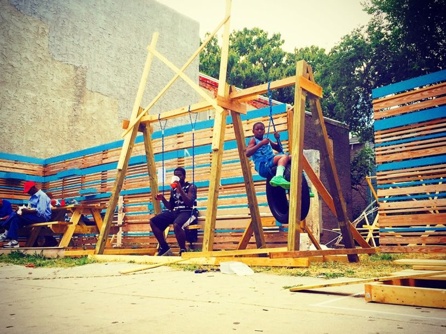 Do you have other ideas for activation in these areas? ________________________________________________________________________________________________________________________________________________